ПОЯСНЮВАЛЬНА ЗАПИСКА№ ПЗН-65187 від 09.04.2024до проєкту рішення Київської міської ради: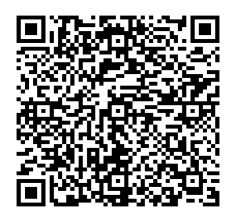 Про внесення змін до рішення Київської міської ради 
від 08.02.2024 № 7722/7763 «Про продаж земельної ділянки на вул. Вінстона Черчилля, 69 (CLXXL, CLXXII, CXLII) у Деснянському районі м. Києва Товариству з обмеженою відповідальністю «НАУКОВО-ВИРОБНИЧА ФІРМА «ІРКОМ-ЕКТ» для експлуатації та обслуговування 
виробничої бази» Юридична особа:*за даними Єдиного державного реєстру юридичних осіб, фізичних осіб- підприємців та громадських формуваньВідомості про земельну ділянку (кадастровий № 8000000000:62:068:0139).Обґрунтування необхідності прийняття рішенняВідповідно до частини дев’ятої статті 128 Земельного кодексу України та Порядку здійснення розрахунків з розстроченням платежу за придбання земельної ділянки державної та комунальної власності, затвердженого постановою Кабінету Міністрів України
від 22.04.2009 № 381 та враховуючи лист товариства з обмеженою відповідальністю «НАУКОВО-ВИРОБНИЧА ФІРМА «ІРКОМ-ЕКТ» від 06.03.2024 № 195, Департаментом земельних ресурсів виконавчого органу Київської міської ради (Київської міської державної адміністрації) підготовлено зазначений проєкт рішення Київської міської ради. Мета прийняття рішення.Метою прийняття рішення є забезпечення реалізації встановленого Земельним кодексом України права фізичних та юридичних осіб на придбання земельних ділянок у власність з розстроченням платежу.Стан нормативно-правової бази у даній сфері правового регулювання.Проєкт рішення Київської міської ради «Про внесення змін до рішення Київської міської ради від 08.02.2024 № 7722/7763 «Про продаж земельної ділянки на вул. Вінстона Черчилля, 69 (CLXXL, CLXXII, CXLII) у Деснянському районі м. Києва Товариству з обмеженою відповідальністю «НАУКОВО-ВИРОБНИЧА ФІРМА «ІРКОМ-ЕКТ» для експлуатації та обслуговування виробничої бази» підготовлений відповідно до статті 9, частини дев’ятої статті 128 Земельного кодексу України, Закону України «Про державну реєстрацію речових прав на нерухоме майно та їх обмежень», «Про адміністративну процедуру», Порядку здійснення розрахунків з розстроченням платежу за придбання земельної ділянки державної та комунальної власності, затвердженого постановою Кабінету Міністрів України                              від 22.04.2009 № 381.Проєкт рішення не містить інформацію з обмеженим доступом у розумінні статті 6 Закону України «Про доступ до публічної інформації».Проєкт рішення не стосується прав і соціальної захищеності осіб з інвалідністю та не матиме впливу на життєдіяльність цієї категорії.6. Фінансово-економічне обґрунтування.Реалізація рішення не потребує додаткових витрат міського бюджету, натомість дозволить забезпечити надходження коштів до бюджету за рахунок продажу 
земельної ділянки (ринкова вартість земельної ділянки станом на 07.12.2023 становить 
13 010 000,00 грн, що в розрахунку на 1 кв. м дорівнює 3120,65 грн).7. Прогноз соціально-економічних та інших наслідків прийняття рішення.Наслідками прийняття розробленого проєкту рішення стане:реалізація зацікавленою особою своїх прав щодо набуття права власності на земельну ділянку та подальшого її використання;збільшення планових показників з наповнення міського бюджету від продажу земельних ділянок несільськогосподарського призначення у м. Києві.Доповідач: директор Департаменту земельних ресурсів Валентина ПЕЛИХ. Назва	ТОВАРИСТВО З ОБМЕЖЕНОЮ ВІДПОВІДАЛЬНІСТЮ «НАУКОВО-ВИРОБНИЧА ФІРМА «ІРКОМ-ЕКТ» Перелік засновників (учасників) юридичної особи*Куц Тетяна ПетрівнаАдреса засновника: Україна, 04208, м. Київ, просп. Георгія Гонгадзе, буд. 11-А, кв. 56Конишев Валерій ВасильовичАдреса засновника: Україна, 02091, м. Київ, Харківське шосе, буд. 148, кв. 35Теплюк Володимир ІвановичАдреса засновника: Україна, 02166, м. Київ,просп. Лісний, буд. 29, кв. 112 Кінцевий бенефіціарний   власник (контролер)*Конишев Валерій ВасильовичАдреса засновника: Україна, 02091, м. Київ, Харківське шосе, буд. 148, кв. 35Теплюк Володимир ІвановичАдреса засновника: Україна, 02166, м. Київ,просп. Лісний, буд. 29, кв. 112 Реєстраційний номер:від 08.04.2024 № 706655386 (лист від 06.03.2024 № 195) Місце розташування (адреса)м. Київ, р-н Деснянський, вул. Вінстона Черчилля, 69 (CLXXL, CLXXII, CXLII) Площа0,4169 га Вид та термін користуванняправо в процесі оформлення (власність) Код виду цільового призначення11.02 Для розміщення та експлуатації основних, підсобних                  і допоміжних будівель та споруд підприємств переробної, машинобудівної та іншої промисловості Експертна грошова оцінка13 010 000,00 грн (дата оцінки – 07.12.2023)Директор Департаменту земельних ресурсівВалентина ПЕЛИХ